管理后台WeLink 0128版本更新内容介绍新增WiFi设置功能管理员可在管理后台新增一个与线下热点一样的配置并关联部门，员工可通过移动端WeLink的“WiFi一键连”We码，免输入密码，快速连接到企业WiFi。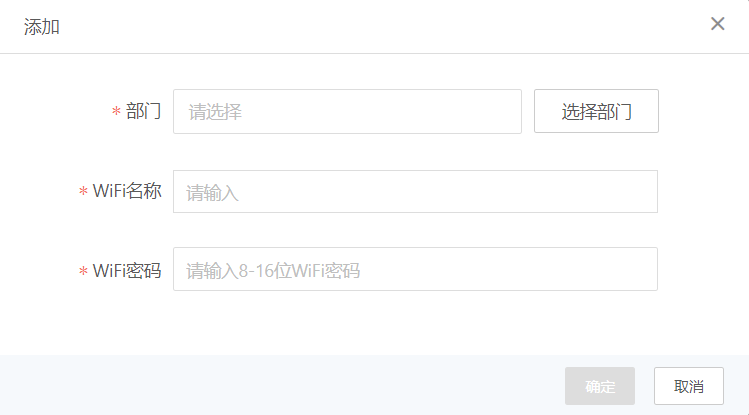 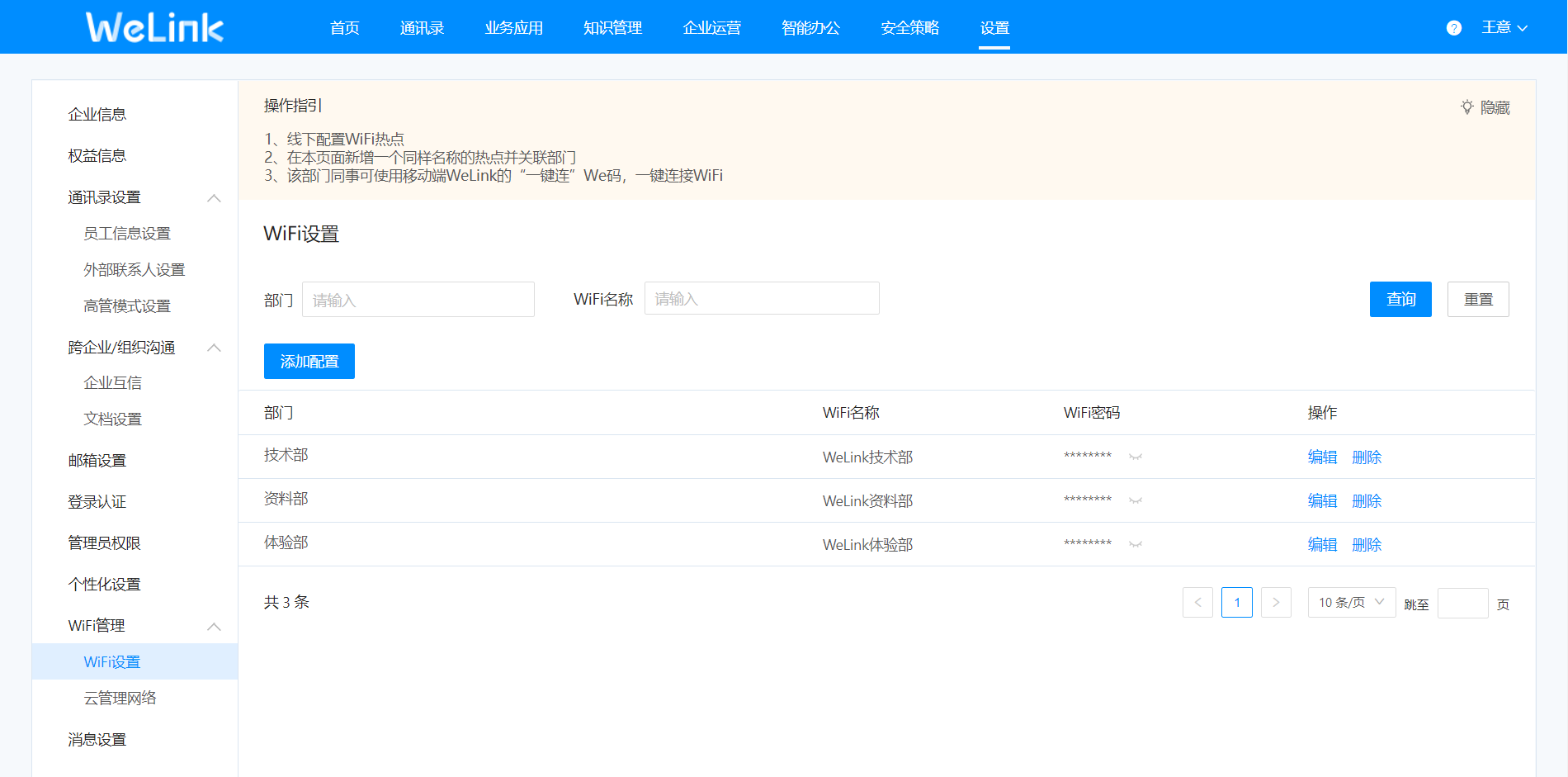 2．问题反馈支持企业内处理改为企业内处理后，新的问题反馈将由企业内管理员处理，管理员可直接回复或更改问题反馈的状态，也可随时将反馈内容转给WeLink平台处理。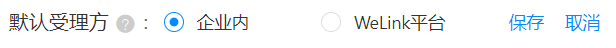 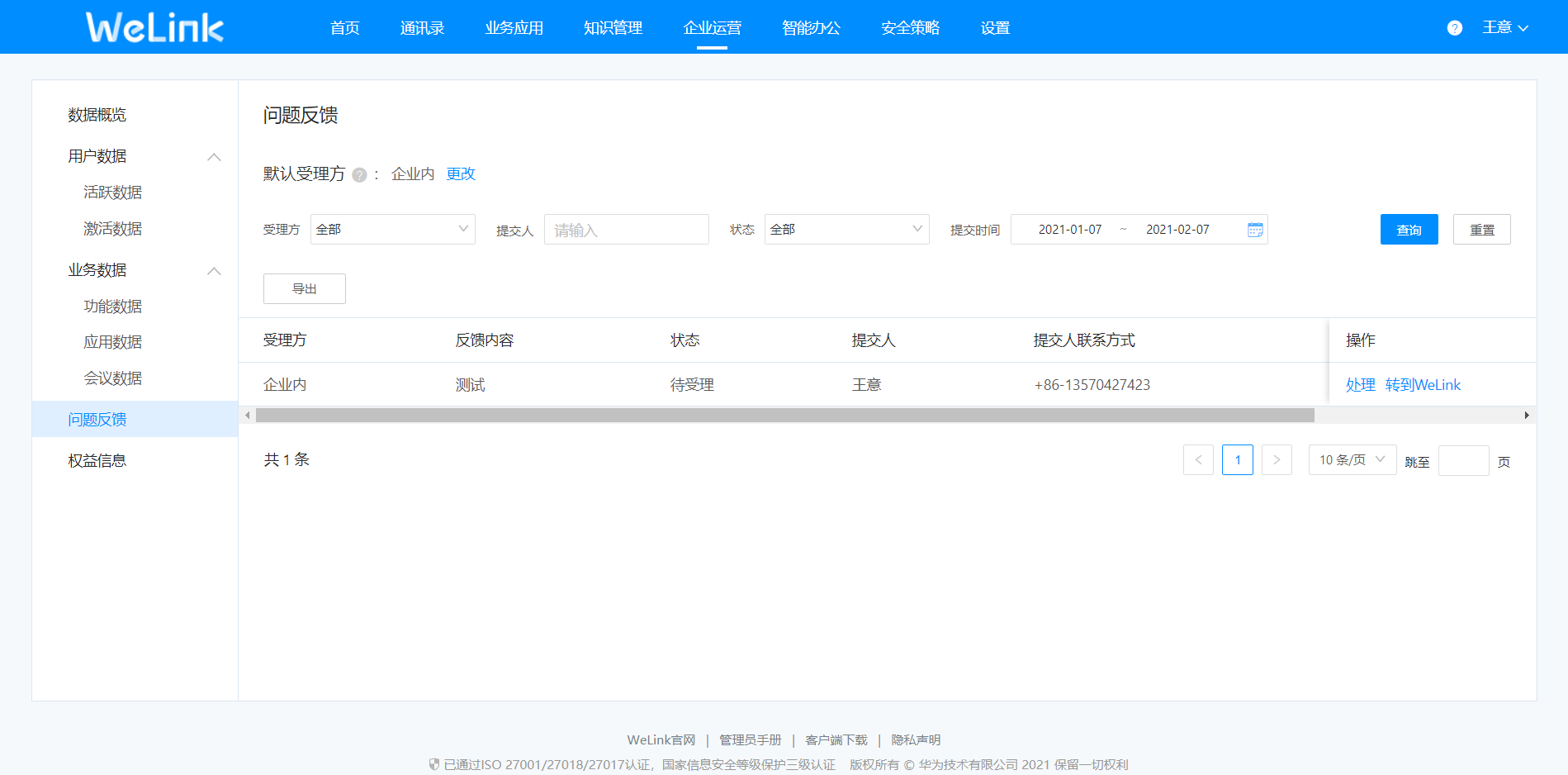 3．水印功能到期后提示水印设置为付费功能，到期后将出现购买提示页面。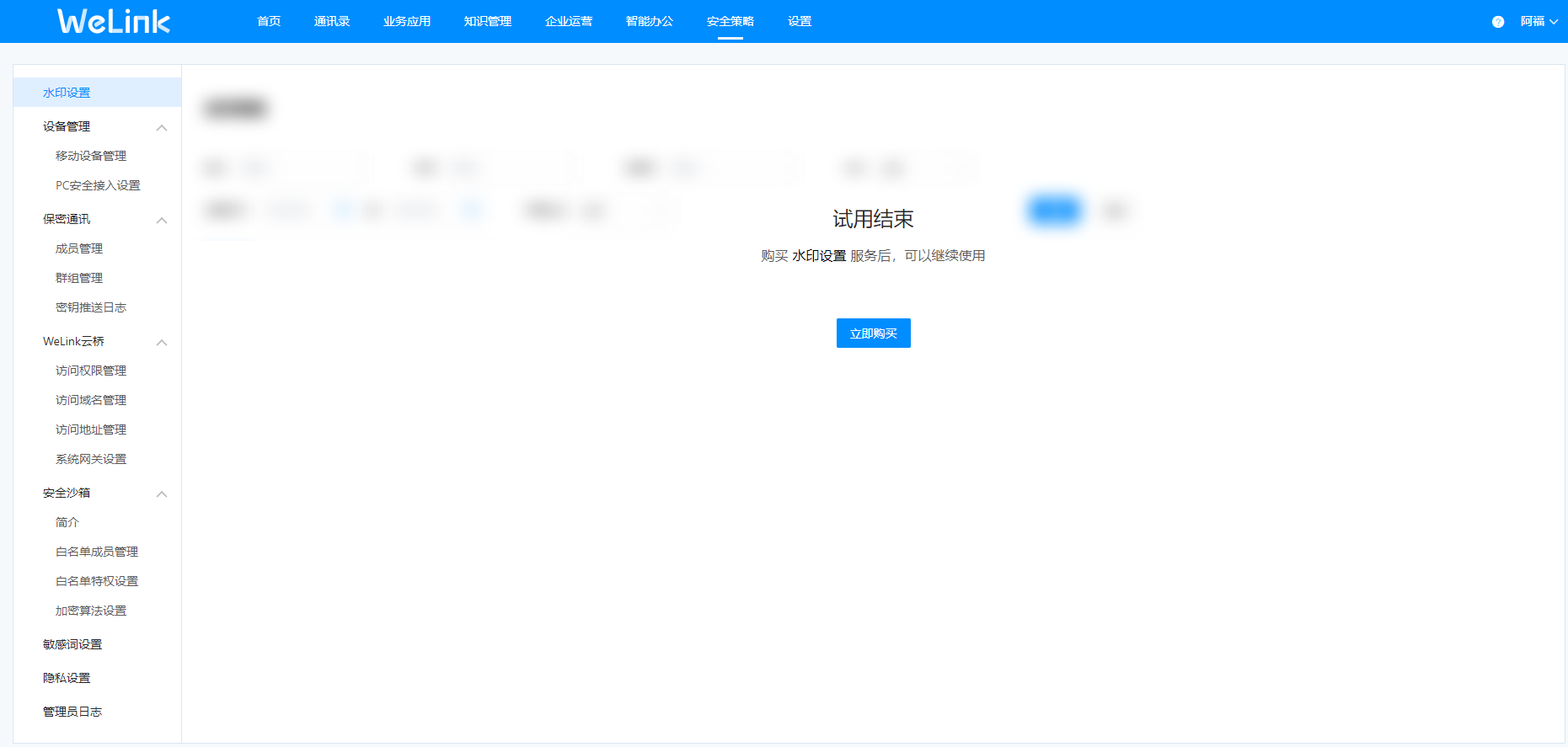 4．其他体验优化